                                                                                                                         Time Remembered Quilting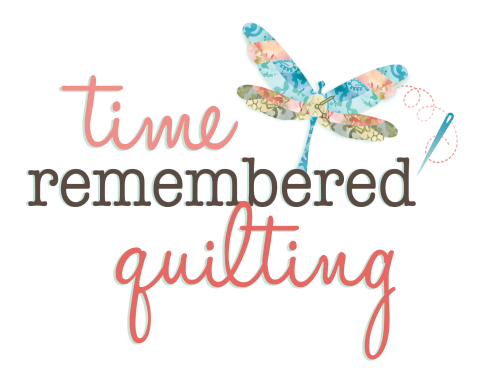 Long-arm Quilting ServicesWebsite: TimeRememberedQuilting.com or TRQuilting.comEmail: TRQuilting@gmail.comPrintable Order FormName: _______________________________Address: __________________________________City: ______________________ State: __________ Zip: ___________Phone: (___) ____________Email: ___________________________________Please provide the following information for Quilt:Quilt Size Top: Length: _____ inches  X Width:  _____ inches = Area: _______ sq inchesQuilting Pricing: Crib Size Min charge of $40Simple Meander E2E @ $.02 per sq in.  Min charge $45Moderate E2E @ $.0225 per sq in. Min charge of $55	Dense E2E @ $.025 per sq in.  Min charge of $65E2E with 1 Border @ $.0275 per sq in. Min charge of $65Additional Inner and Outer Borders $10 per borderSID @ $.03 to $.05 per sq in.  This depends on density.Binding:  Please contact store for prices.Designs:  Designs are available in store or view a sampling selection on lineTHREAD COLORS:  Please provide thread colors.  There will be no additional charge for stocked colors (Perma core or Omini).  However, if requesting King Tut, variegated thread or similar pricey threads there will be an additional charge.Backing and Batting is available for purchase.  Please order through Shopping cart and leave memo to use on Quilt.PLEASE INCLUDE A $25.00 DEPOSIT (OR HALF OF THE TOTAL COST OF SERVICES IF SERVICES 
ARE LESS THAN $25.00) (CHECK OR Pay Pal). THE BALANCE WILL BE DUE WHEN THE QUILT IS FINISHED. I WILL SEND THE QUILT BACK AFTER I RECEIVE FINAL PAYMENT.

SEND TO: Barbara Ann FiantacoTime Remembered Quilting
16701 21 Mile Rd.Macomb, MI 48044